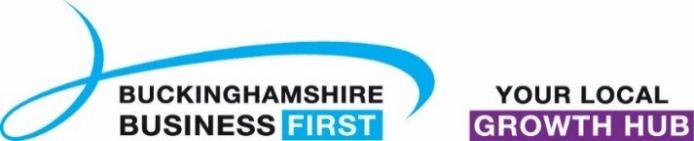 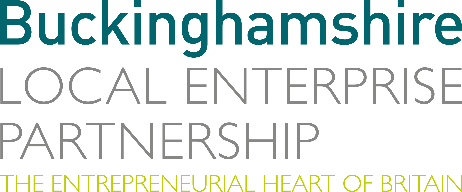 No. 004.21								        15 February 2021N E W S  R E L E A S EDon’t miss Buckinghamshire Local Enterprise Partnership’s AGM Join the Buckinghamshire Local Enterprise Partnership (Bucks LEP) team at their virtual Annual General Meeting on the 2nd March, to hear all about their achievements over the past year and ambitious plans for the future. The event will provide a great opportunity to learn more about the delivery of the Buckinghamshire Local Industrial Strategy and Economic Recovery Plan, how Bucks LEP secured investment is helping support economic growth across Buckinghamshire and to learn how business can work more closely with Bucks LEP and its Skills, Growth Hub, Funding and Enterprise Zone teams. In addition, there will be influential guest speakers and the launch of the new Bucks Skills Hub website. Andrew M. Smith, Chair of Buckinghamshire Local Enterprise Partnership, said: “We warmly welcome everyone to our Annual General Meeting to hear more about our achievements over the past 12 months and our ambitious future plans. In particular, to reflect on the delivery of projects and programmes which have contributed to the delivery of our Local Industrial Strategy and Economic Recovery Plan, to help drive the Buckinghamshire economy to further increase innovation, support international trade and improve connectivity to help all businesses deliver their full economic potential.”more…Don’t miss Bucks LEP’s AGM: 2 Guest speakers include; John Yarham, Chief Executive the Careers & Enterprise Company, who will talk about inspiring and preparing young people for the world of work, and the political commentator and broadcaster (including The Times, Daily Mail and LBC) Andrew Pierce, who will give his views on the current political landscape, the changes he sees emerging in the year ahead and the implications and opportunities for business leaders.In this most exceptional of years Bucks LEP investment has supported a £2m Recovery and Resilience Fund for Buckinghamshire businesses and our Local Growth Fund investment has helped support the development of the Silverstone Sports Engineering Hub; the Satellite Applications Catapult Innovation Centre at Westcott; new educational facilities including at the world-leading National Film and Television School and deliver new broadband connections for many rural businesses; along with investment in infrastructure projects such as the High Wycombe Town Centre link road. In addition, there has been major growth and development in many of our key projects and schemes, including activity around our three Enterprise Zones at Silverstone Park, Westcott Venture Park and Aylesbury Woodlands to attract and develop new business investment. Andrew added: “We recognise that businesses have faced many challenges over the past year, not least the fallout from the Covid-19 crisis, but our primary objective has remained very simple, helping companies to grow and secure customers in local, national and international markets.”The Annual General Meeting takes place virtually on Tuesday 2nd March between 10.00 – 11.30am, for further details and registration please visit: www.bbf.uk.com/event/buckinghamshire-local-enterprise-partnership-annual-general-meeting-2021 or contact the Buckinghamshire Business First Events Team at events@bbf.uk.com.more…Don’t miss Bucks LEP’s AGM: 3If you would like to pose a question at the AGM please email info@buckslep.co.uk with your question(s) before Monday 1st March.Bucks LEP is a business led Local Enterprise Partnership which promotes economic growth and prosperity across Buckinghamshire. Bucks is a significant wealth generator for the UK economy, and the commitment of over £73m in Local Growth Funds is unleashing ambition and creativity in the county. This funding is enabling the delivery of new road and rail infrastructure, better skills and business opportunities and enhancing digital connectivity to support sustainable economic growth in Bucks.EndsNote to editorsThe Buckinghamshire Local Enterprise Partnership (Bucks LEP) is a business-led ‘partnership of equals’ between local government and the private sector, building the conditions for sustainable economic growth in the County. Buckinghamshire Business First (BBF) is the Growth Hub for the county and is backed by Buckinghamshire-based entrepreneurs, thousands of SMEs, the Buckinghamshire LEP and Buckinghamshire Council. BBF provides the link between public policy and the business community in Buckinghamshire and works with partners to create a dynamic business environment in the Entrepreneurial Heart of Britain. For further information, please contact:Richard Burton	Communications Manager, Buckinghamshire LEPT: 01494 927160M: 07866 492292E: richard.burton@btvlep.co.uk   